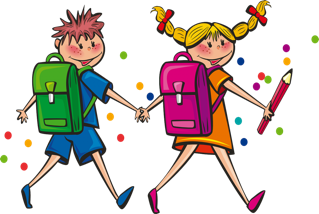                                                     WYPRAWKA DLA UCZNIA KLASY I  Zeszyty (podpisane):zeszyt do korespondencji (32 kartkowy)zeszyt w trzy linie (czerwono-niebieskie) 32 lub 16 kartkowy (najlepiej A4) - 2 szt.zeszyty w kratkę 32 lub 16 kartkowy (najlepiej A4) - 2 szt.Piórnik z wyposażeniem: 2 ołówki, kredki ołówkowe, temperówka z pojemniczkiem, gumka, klej w sztyfcie, nożyczki o zaokrąglonych (bezpiecznych końcach), linijka, zakładki samoprzylepne, patyczki do liczenia.Teczka z gumką na karty pracy.Materiały do pozostawienia w sali lekcyjnej (podpisane):farby plakatowe + 3 pędzle o różnej grubości + kubeczek na wodę z pokrywkąfarby akwarelowe plastelina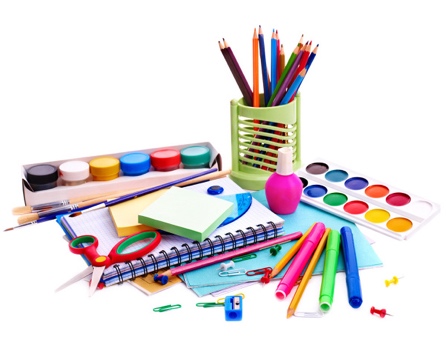 klej (np. typu Magic)kredki świecowe (typu Bambino)kredki pastele olejneblok rysunkowy biały i kolorowy A4blok techniczny biały i kolorowy A4blok techniczny kolorowy A3papier kolorowy (do wycinanek)bibuła kolorowa (4 kolory)teczka z gumką (na prace plastyczne)ryza papieru ksero ręcznik papierowy, chusteczki higienicznestrój gimnastyczny w podpisanym worku (koszulka, spodenki, buty sportowe)obuwie na zmianę + worek na buty